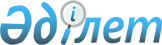 Шарбақты аудандық мәслихатының кейбір шешімдерінің күші жойылды деп тану туралыПавлодар облысы Шарбақты аудандық мәслихатының 2023 жылғы 17 қарашадағы № 39/13 шешімі
      Қазақстан Республикасының "Құқықтық актілер туралы" Заңының 27-бабына сәйкес Шарбақты аудандық мәслихаты ШЕШІМ ҚАБЫЛДАДЫ:
      1. Осы шешімнің қосымшасына сәйкес Шарбақты аудандық мәслихатының кейбір шешімдерінің күші жойылды деп танылсын.
      2. Осы шешім оның алғашқы ресми жарияланған күнінен кейін күнтізбелік он күн өткен соң қолданысқа енгізіледі. Шарбақты аудандық мәслихатының күші жойылды деп танылған кейбір шешімдерінің тізбесі
      1. Шарбақты аудандық мәслихатының 2022 жылғы 23 маусымдағы "Шарбақты аудандық мәслихатының 2014 жылғы 24 қыркүйектегі № 144/48 "Шарбақты ауданы Александровка ауылдық округінің аумағында бөлек жергілікті қоғамдастық жиындарын өткізудің Қағидаларын және жергілікті қоғамдастық жиынына қатысу үшін ауыл тұрғындары өкілдерінің санын бекіту туралы" шешіміне өзгерістер енгізу туралы" № 103/29 шешімі (Нормативтік құқықтық актілерді мемлекеттік тіркеу тізілімінде № 169187 болып тіркелген);
      2. Шарбақты аудандық мәслихатының 2022 жылғы 23 маусымдағы "Шарбақты аудандық мәслихатының 2014 жылғы 24 қыркүйектегі № 146/48 "Шарбақты ауданы Галкин ауылдық округінің аумағында бөлек жергілікті қоғамдастық жиындарын өткізудің Қағидаларын және жергілікті қоғамдастық жиынына қатысу үшін ауыл тұрғындары өкілдерінің санын бекіту туралы" шешіміне өзгерістер енгізу туралы" № 104/29 шешімі (Нормативтік құқықтық актілерді мемлекеттік тіркеу тізілімінде № 169277 болып тіркелген);
      3. Шарбақты аудандық мәслихатының 2022 жылғы 23 маусымдағы "Шарбақты аудандық мәслихатының 2014 жылғы 24 қыркүйектегі № 147/48 "Шарбақты ауданы Жылы-Бұлақ ауылдық округінің аумағында бөлек жергілікті қоғамдастық жиындарын өткізудің Қағидаларын және жергілікті қоғамдастық жиынына қатысу үшін ауыл тұрғындары өкілдерінің санын бекіту туралы" шешіміне өзгерістер енгізу туралы" № 105/29 шешімі (Нормативтік құқықтық актілерді мемлекеттік тіркеу тізілімінде № 169205 болып тіркелген);
      4. Шарбақты аудандық мәслихатының 2022 жылғы 23 маусымдағы "Шарбақты аудандық мәслихатының 2014 жылғы 24 қыркүйектегі № 149/48 "Шарбақты ауданы Орловка ауылдық округінің аумағында бөлек жергілікті қоғамдастық жиындарын өткізудің Қағидаларын және жергілікті қоғамдастық жиынына қатысу үшін ауыл тұрғындары өкілдерінің санын бекіту туралы" шешіміне өзгерістер енгізу туралы" № 106/29 шешімі (Нормативтік құқықтық актілерді мемлекеттік тіркеу тізілімінде № 169204 болып тіркелген);
      5. Шарбақты аудандық мәслихатының 2022 жылғы 23 маусымдағы "Шарбақты аудандық мәслихатының 2014 жылғы 24 қыркүйектегі № 150/48 "Шарбақты ауданы Сосновка ауылдық округінің аумағында бөлек жергілікті қоғамдастық жиындарын өткізудің Қағидаларын және жергілікті қоғамдастық жиынына қатысу үшін ауыл тұрғындары өкілдерінің санын бекіту туралы" шешіміне өзгерістер енгізу туралы" № 107/29 шешімі (Нормативтік құқықтық актілерді мемлекеттік тіркеу тізілімінде № 169301 болып тіркелген);
      6. Шарбақты аудандық мәслихатының 2022 жылғы 23 маусымдағы "Шарбақты аудандық мәслихатының 2014 жылғы 24 қыркүйектегі № 155/48 "Шарбақты ауданы Шалдай ауылдық округінің аумағында бөлек жергілікті қоғамдастық жиындарын өткізудің Қағидаларын және жергілікті қоғамдастық жиынына қатысу үшін ауыл тұрғындары өкілдерінің санын бекіту туралы" шешіміне өзгерістер енгізу туралы" № 108/29 шешімі (Нормативтік құқықтық актілерді мемлекеттік тіркеу тізілімінде № 169278 болып тіркелген);
      7. Шарбақты аудандық мәслихатының 2022 жылғы 23 маусымдағы "Шарбақты аудандық мәслихатының 2017 жылғы 7 желтоқсандағы № 103/31 "Шарбақты ауданы Шарбақты ауылдық округінің аумағында бөлек жергілікті қоғамдастық жиындарын өткізудің Қағидаларын және жергілікті қоғамдастық жиынына қатысу үшін ауыл тұрғындары өкілдерінің санын бекіту туралы" шешіміне өзгерістер енгізу туралы" № 109/29 шешімі (Нормативтік құқықтық актілерді мемлекеттік тіркеу тізілімінде № 169280 болып тіркелген).
					© 2012. Қазақстан Республикасы Әділет министрлігінің «Қазақстан Республикасының Заңнама және құқықтық ақпарат институты» ШЖҚ РМК
				
      Аудандық мәслихат төрағасы 

Г. Смаилханова
Шарбақты аудандық
мәслихатының 2023 жылғы
17 қараша № 39/13
шешіміне қосымша